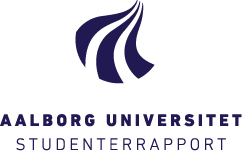 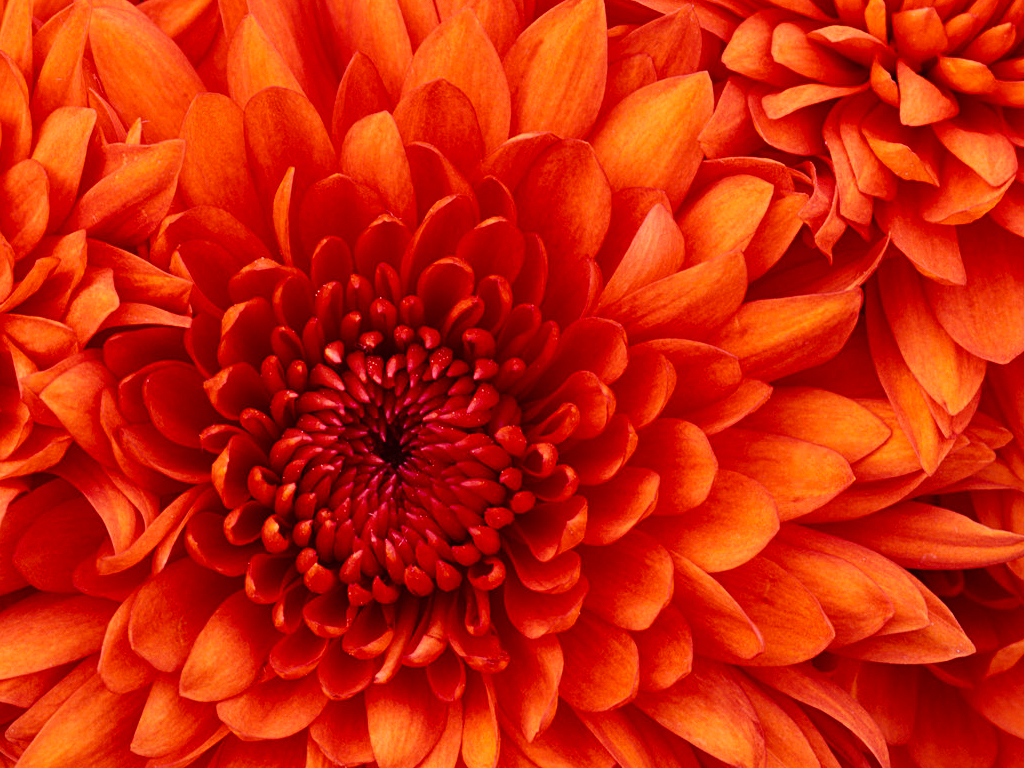 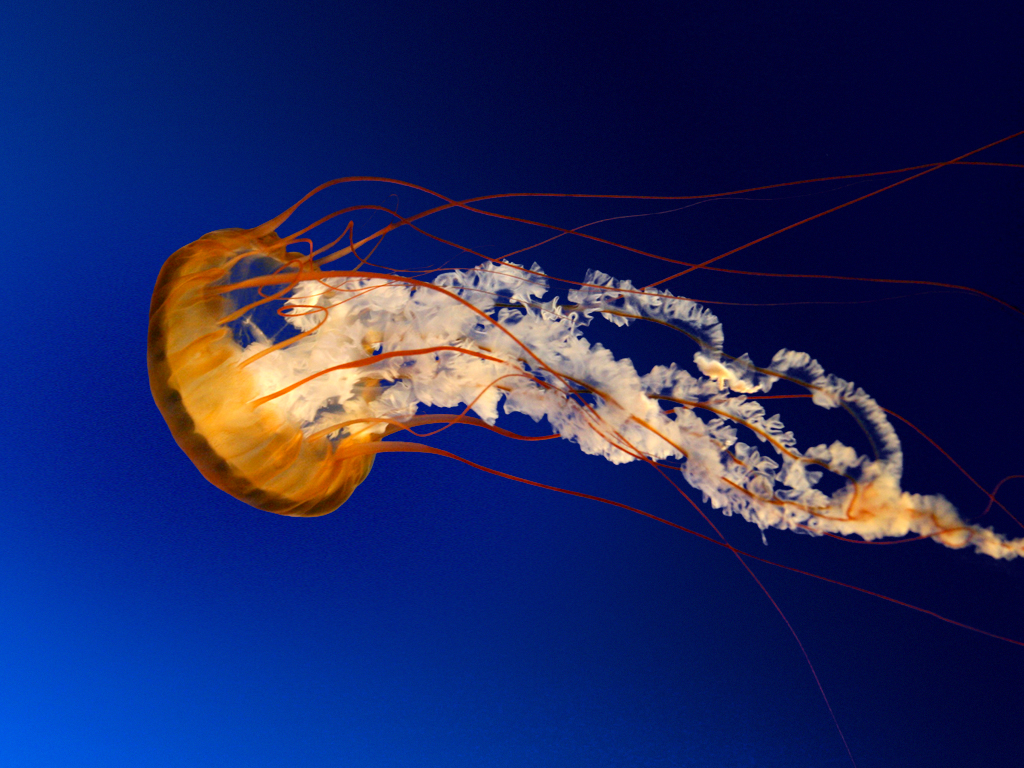 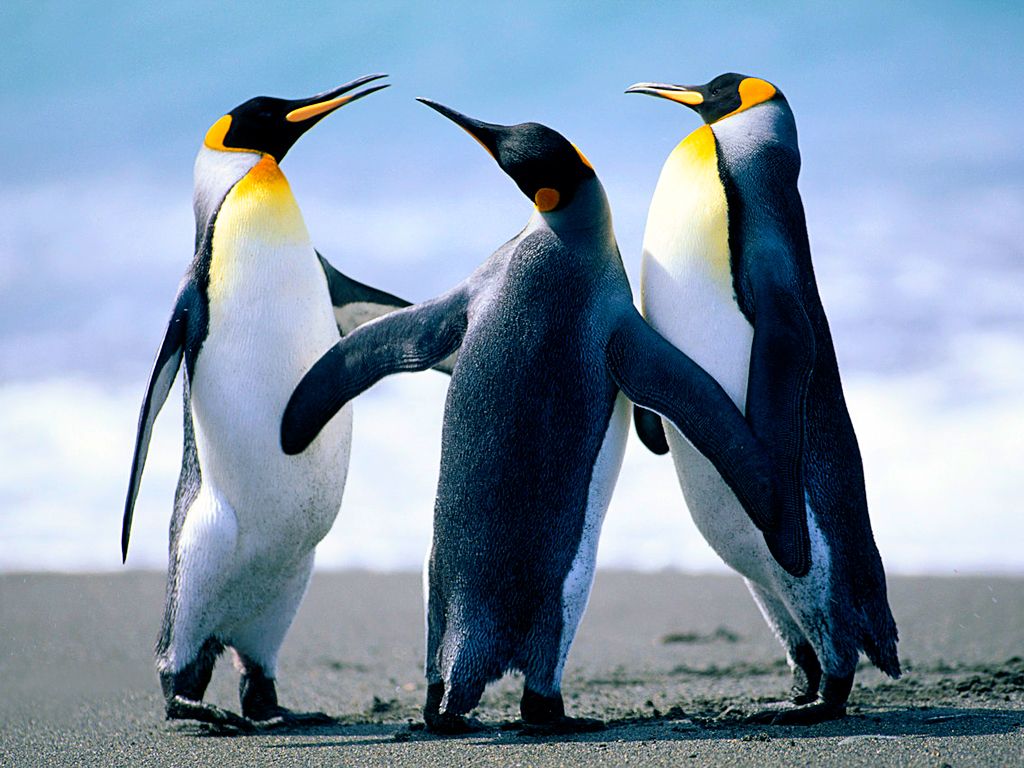 IndholdsfortegnelseOverskrift 1	3Overskrift 2	3Overskrift 3	3Overskrift 1	3Overskrift 2	3Overskrift 3	3Overskrift 1	4Overskrift 2	4Overskrift 3	4Overskrift 1	5Overskrift 2	5Overskrift 3	5Overskrift 1	5Overskrift 2	5Overskrift 3	5Overskrift 1Overskrift 2Brødtekst: Arial 9 pkt., linjeafstand: 1,2. Lore facincil ing er sismoluptat luptatue dolortie minit praesed dolobore dolorper augueraesed et at in utat. Ut lorem nis nostrud min henibh eril ulla feumsan ut amet ad magna feugiam, sequat lortions exerci blaor ating et iuscipisi bla feum zzril utpat velis dolorting eum autpat am zzril il dunt in vullummolor si.Overskrift 3Lore ex et et lumsan ulla accumsa digna feugait, vulputem velestrud digna feugiam illam quis ad dolese min utem inim diametu molorem zzriliscinci bla atie magna core tie magna core velenit landiat, sit verosto consed dolutat delenit luptatisl iurerci eu facilisi. Lore commodo odit ecte volore Overskrift 1Brødtekst: Arial 9 pkt., linjeafstand: 1,2. Lore facincil ing er sismoluptat luptatue dolortie minit praesed dolobore dolorper augueraesed et at in utat. Ut lorem nis nostrud min henibh eril ulla feumsan ut amet ad magna feugiam, sequat lortions exerci blaor ating et iuscipisi bla feum zzril utpat velis dolorting eum autpat am zzril il dunt in vullummolor si.Overskrift 2Brødtekst: Arial 9 pkt., linjeafstand: 1,2. Lore facincil ing er sismoluptat luptatue dolortie minit praesed dolobore dolorper augueraesed et at in utat. Ut lorem nis nostrud min henibh eril ulla feumsan ut amet ad magna feugiam, sequat lortions exerci blaor ating et iuscipisi bla feum zzril utpat velis dolorting eum autpat am zzril il dunt in vullummolor si.Overskrift 3Lore ex et et lumsan ulla accumsa digna feugait, vulputem velestrud digna feugiam illam quis ad dolese min utem inim diametu molorem zzriliscinci bla atie magna core tie magna core velenit landiat, sit verosto consed dolutat delenit luptatisl iurerci eu facilisi. Lore commodo odit ecte volore Overskrift 1Overskrift 2Brødtekst: Arial 9 pkt., linjeafstand: 1,2. Lore facincil ing er sismoluptat luptatue dolortie minit praesed dolobore dolorper augueraesed et at in utat. Ut lorem nis nostrud min henibh eril ulla feumsan ut amet ad magna feugiam, sequat lortions exerci blaor ating et iuscipisi bla feum zzril utpat velis dolorting eum autpat am zzril il dunt in vullummolor si.Overskrift 3Lore ex et et lumsan ulla accumsa digna feugait, vulputem velestrud digna feugiam illam quis ad dolese min utem inim diametu molorem zzriliscinci bla atie magna core tie magna core velenit landiat, sit verosto consed dolutat delenit luptatisl iurerci eu facilisi. Lore commodo odit ecte volore Overskrift 1Overskrift 2Brødtekst: Arial 9 pkt., linjeafstand: 1,2. Lore facincil ing er sismoluptat luptatue dolortie minit praesed dolobore dolorper augueraesed et at in utat. Ut lorem nis nostrud min henibh eril ulla feumsan ut amet ad magna feugiam, sequat lortions exerci blaor ating et iuscipisi bla feum zzril utpat velis dolorting eum autpat am zzril il dunt in vullummolor si.Overskrift 3Lore ex et et lumsan ulla accumsa digna feugait, vulputem velestrud digna feugiam illam quis ad dolese min utem inim diametu molorem zzriliscinci bla atie magna core tie magna core velenit landiat, sit verosto consed dolutat delenit luptatisl iurerci eu facilisi. Lore commodo odit ecte volore ”Lore ex et et lumsan ulla accumsa digna feugait, vulputem velestrud digna feugiam illam quis ad dolese min utem inim diametu molorem zzriliscinci bla atie magna core tie magna core velenit landiat, sit verosto consed dolutat delenit luptatisl iurerci eu facilisi. Lore commodo odit ecte volore ”Overskrift 1Brødtekst: Arial 9 pkt., linjeafstand: 1,2. Lore facincil ing er sismoluptat luptatue dolortie minit praesed dolobore dolorper augueraesed et at in utat. Ut lorem nis nostrud min henibh eril ulla feumsan ut amet ad magna feugiam, sequat lortions exerci blaor ating et iuscipisi bla feum zzril utpat velis dolorting eum autpat am zzril il dunt in vullummolor si.Overskrift 2Brødtekst: Arial 9 pkt., linjeafstand: 1,2. Lore facincil ing er sismoluptat luptatue dolortie minit praesed dolobore dolorper augueraesed et at in utat. Ut lorem nis nostrud min henibh eril ulla feumsan ut amet ad magna feugiam, sequat lortions exerci blaor ating et iuscipisi bla feum zzril utpat velis dolorting eum autpat am zzril il dunt in vullummolor si.Overskrift 3Lore ex et et lumsan ulla accumsa digna feugait, vulputem velestrud digna feugiam illam quis ad dolese min utem inim diametu molorem zzriliscinci bla atie magna core tie magna core velenit landiat, sit verosto consed dolutat delenit luptatisl iurerci eu facilisi. Lore commodo odit ecte volore 